26th May 2022Dear Parents, I hope this finds you well. Sports Day this year is Wednesday 1st June. Children should come dressed in their PE kits with a full water bottle, sun cream applied and sun hats.Parents will be welcome to come and spectate from 1pm until 2pm. There will be a prize giving at 1.45pm. Parents are then welcome to take their children home at 2pm. There will be no After Schools Clubs on this day.With kind regards,Miss R Robinson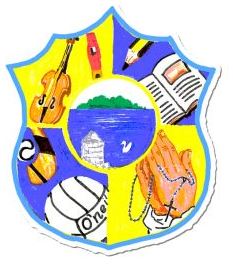 Principal:  Miss R RobinsonB Ed (Hons) M ED PQHTel:    028 38851778Fax:  028 38852568   St Mary’s Primary School84 Maghery RoadMagheryDungannonCo TyroneBT71 6PA                                                                                    